ГАЗИМУРО-ЗАВОДСКАЯ РАЙОННАЯ ТЕРРИТОРИАЛЬНАЯ ИЗБИРАТЕЛЬНАЯ КОМИССИЯ ПОСТАНОВЛЕНИЕВ соответствии со статьей 46 Закона Забайкальского края «О муниципальных выборах в Забайкальском крае» от 06.07.2010 № 385-ЗЗК, Газимуро-Заводская районная территориальная избирательная комиссия постановляет:Определить, что для регистрации кандидата в депутаты Совета муниципального района «Газимуро-Заводский район» седьмого созыва по единому избирательному округу на основании подписей избирателей, необходимо представить не менее 33 и не более 37 достоверных и действительных подписей избирателей.Определить, что для регистрации кандидата в депутаты Совета муниципального района «Газимуро-Заводский район» седьмого созыва по Газимуро-Заводскому многомандатному избирательному округу № 1 на основании подписей избирателей, необходимо представить не менее 10 и не более 14 достоверных и действительных подписей избирателей.Разместить настоящее постановление на официальном сайте муниципального района «Газимуро-Заводский район» в разделе «Газимуро-Заводская районная территориальная избирательная комиссия» в информационно-телекоммуникационной сети «Интернет».4. Контроль за исполнением настоящего постановления возложить на председателя комиссии К.М. Воложанинову.27 июня 2022 года                              № 60село Газимурский ЗаводО количестве подписей избирателей, представляемых кандидатом, избирательным объединением в депутаты Совета муниципального района «Газимуро-Заводский район» седьмого созыва в Газимуро-Заводскую районную территориальную избирательную комиссию для регистрацииПредседательизбирательной комиссииК.М. ВоложаниноваСекретарьизбирательной комиссииЛ.В. Колегова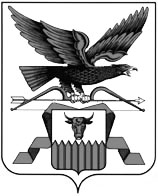 